«Мир безграничных возможностей» - онлайн урок доброты.В рамках III областной информационно - просветительской акции "Твори добро от всей души", посвящённой Международному дню инвалидов 4 декабря библиотека ДЦ "Исток" провела онлайн урок - доброты "Мир безграничных возможностей".Международный день инвалидов напоминает всем о нуждающихся в поддержке и помощи, но в тоже время мужественных, крепких духом людях, проявляющих таланты в профессиональном мастерстве, изобразительном, самодеятельном творчестве, спорте. Этот день очень нужен нашему обществу – и для того чтобы обратить внимание на проблемы людей с ограниченными возможностями и для того, чтобы восхититься необыкновенной силой духа, целеустремленностью, умением инвалидов добиваться успехов в сложнейших условиях. Эти проявления жизнелюбия и оптимизма могут служить примером для всех нас.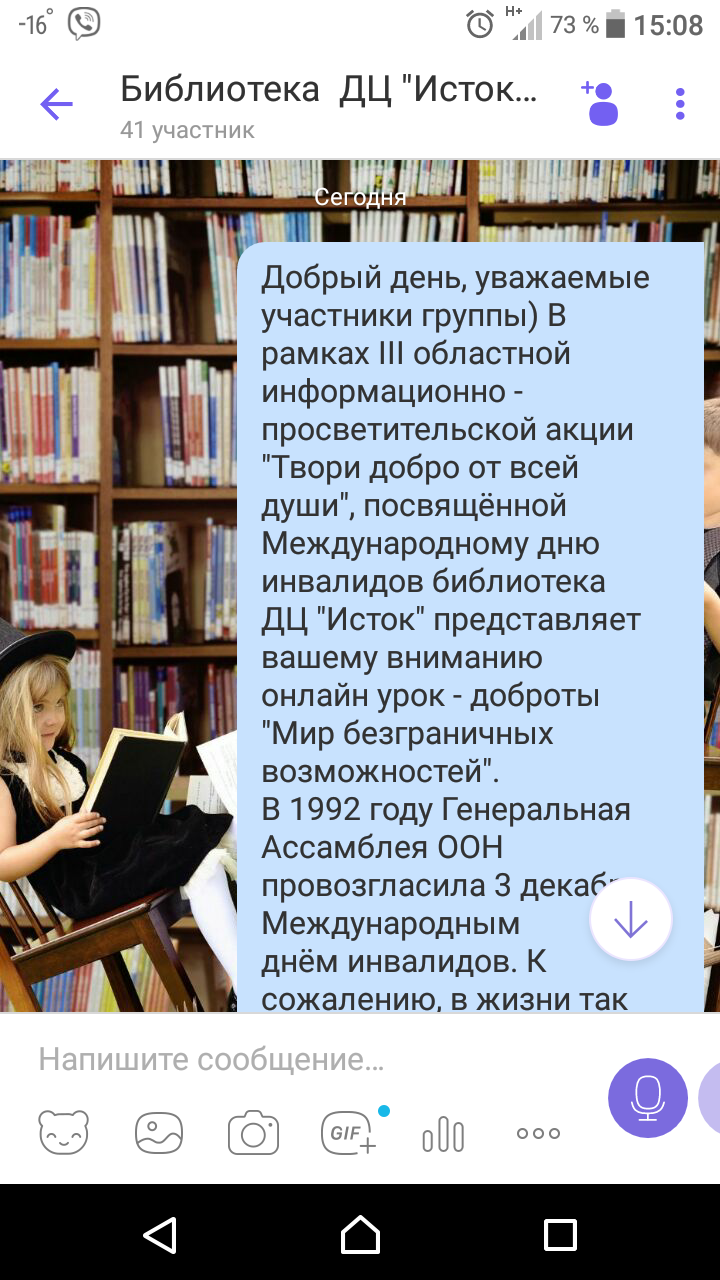 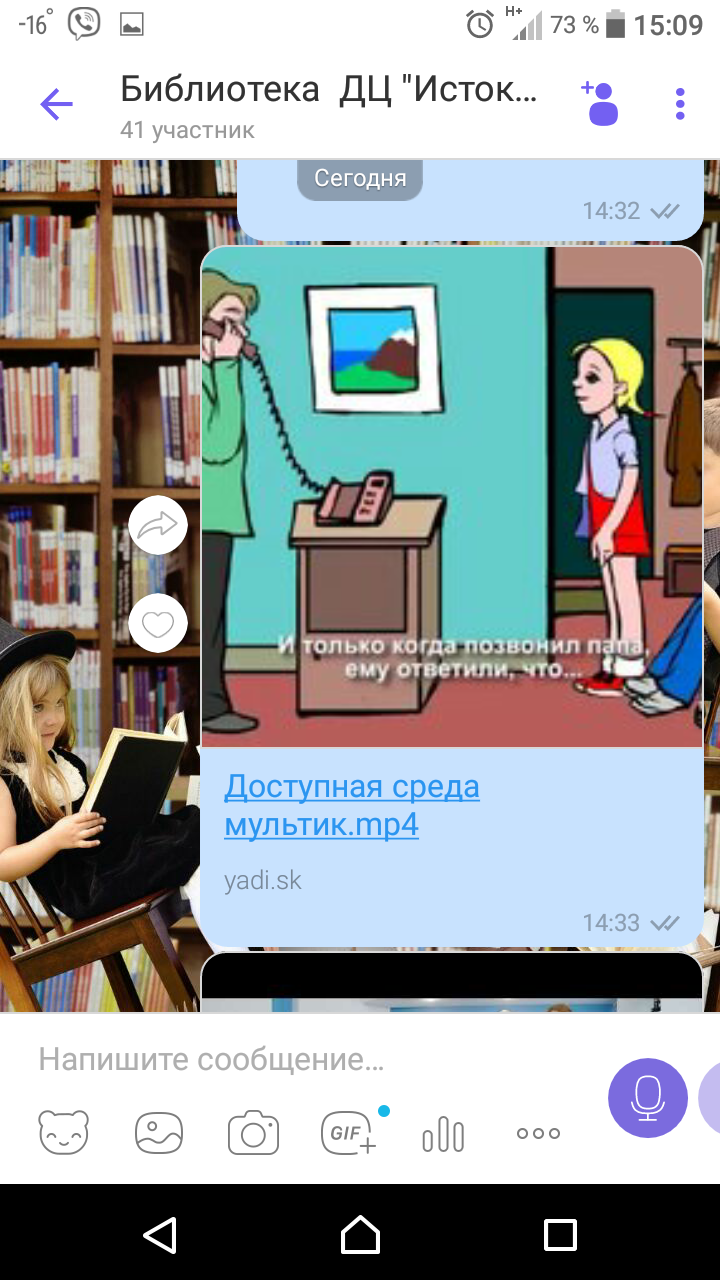 